Сумська міська радаVІІІ СКЛИКАННЯ ХІ СЕСІЯРІШЕННЯвід 29 вересня 2021 року № 1675-МРм. СумиРозглянувши звернення громадян, розроблені та надані технічні документації із землеустрою щодо встановлення (відновлення) меж земельної ділянки в натурі (на місцевості), відповідно до статей 12, 40, 79-1, 116, 118, 120, 121, 122, частини чотирнадцятої статті 186 Земельного кодексу України, статті 55 Закону України «Про землеустрій», частини третьої статті 15 Закону України «Про доступ до публічної інформації», враховуючи протокол засідання постійної комісії з питань архітектури, містобудування, регулювання земельних відносин, природокористування та екології Сумської міської ради  від 01.06-02.06.2021        № 20, керуючись пунктом 34 частини першої статті 26 Закону України «Про місцеве самоврядування в Україні», Сумська міська радаВИРІШИЛА:Затвердити технічні документації із землеустрою щодо встановлення (відновлення) меж земельної ділянки в натурі (на місцевості) та надати у власність земельні ділянки громадянам, які знаходяться у них в користуванні для будівництва і обслуговування житлового будинку, господарських будівель і споруд згідно з додатком.Секретар Сумської міської ради                                          Олег РЄЗНІКВиконавець: Клименко ЮрійДодаток до рішення Сумської міської ради «Про надання у власність громадянам земельних ділянок, які знаходяться у них в користуванні»від 29 вересня 2021 року № 1675-МРСПИСОКгромадян, яким надаються у власність земельні ділянки для будівництва і обслуговування житлового будинку, господарських будівель і споруд за рахунок земель житлової та громадської забудови Сумської міської ради		Секретар Сумської міської ради                                                     Олег РЄЗНІКВиконавець: Клименко Юрій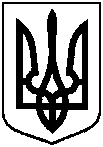 Про надання у власність громадянам земельних ділянок, які знаходяться у них в користуванні № з/пПрізвище, ім’я, по батькові реєстраційний номер облікової картки платника податків або серія та номер паспортуАдреса земельної ділянки,кадастровий номерПлоща згідно з    обміром,гаПередається у власність, га№ з/пПрізвище, ім’я, по батькові реєстраційний номер облікової картки платника податків або серія та номер паспортуАдреса земельної ділянки,кадастровий номерПлоща згідно з    обміром,гаПередається у власність, га№ з/пПрізвище, ім’я, по батькові реєстраційний номер облікової картки платника податків або серія та номер паспортуАдреса земельної ділянки,кадастровий номерПлоща згідно з    обміром,гаПередається у власність, га123451.Погуляка Володимир Станіславович,вул. Пантелеймона Куліша, 6,5910136600:20:008:00170,03510,03512.Ткачук Руслан Володимирович,Ткачук Юлія Петрівна, вул. Олексія Братушки, 69,5910136600:13:023:00100,0530½ від 0,0530½ від 0,05303.Гавриленко Анатолій Дмитрович,вул. Вільшанська, 6,5910136600:22:034:00010,03440,03444.Бочаров Сергій Миколайович,вул. Вільшанська, 6/1,5910136600:22:034:00040,01730,01735.Чайка Олексій В’ячеславович,вул. 2-а Поперечна, 1а,5910136600:20:029:10010,04770,04776.Шалинін Микола Олександрович,вул. Баранівська, 222/1,5910136600:10:017:00060,03430,03437.Романова Наталія Валентинівна,вул. Рєпіна, 20,5910136300:05:006:01510,08180,08188.Безега Світлана Олексіївна,вул. Київська, 35/1,5910136600:05:007:02150,04210,04219.Орішник Ніна Володимирівна,вул. Попова, 26,5910136600:12:014:00170,05260,052610.Денисенко Олена Михайлівна,вул. Цимлянська, 15,5910136600:21:030:00230,04990,049911.Кірієнко Олександр Володимирович,вул. Івана Франка, 20 а,5910136600:07:006:00010,04840,048412.Ольховська Ольга Володимирівна,вул. Верещагіна, 42,5910136600:17:015:00420,06000,0600